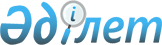 О внедрении пилотного проекта по использованию систем непрерывной подкожной инфузии инсулина в лечении сахарного диабета 1 типа у детей до 15 лет в городах Астана и Алматы
					
			Утративший силу
			
			
		
					Приказ Министра здравоохранения Республики Казахстан от 9 декабря 2010 года № 956. Зарегистрирован в Министерстве юстиции Республики Казахстан 28 декабря 2010 года № 6707. Утратил силу приказом и.о. Министра здравоохранения Республики Казахстан от 3 ноября 2011 года № 783      Сноска. Утратил силу приказом и.о. Министра здравоохранения РК от 03.11.2011 № 783 (вводится в действие со дня его первого официального опубликования).      Примечание РЦПИ!

      Порядок введения в действие приказа см. п. 11.

      В соответствии с подпунктом 14) пункта 1 статьи 7 Кодекса Республики Казахстан "О здоровье народа и системе здравоохранения", бюджетной программой Министерства здравоохранения 028 "Целевые текущие трансферты областным бюджетам, бюджетам городов Астана и Алматы по закупу лекарственных средств, вакцин и других иммунобиологических препаратов", утвержденной постановлением Правительства Республики Казахстан от 10 февраля 2010 года № 81 "О стратегическом плане Министерства здравоохранения Республики Казахстан на 2010-2014 годы", в целях совершенствования и развития медицинской помощи детям с сахарным диабетом 1 типа в Республике Казахстан, ПРИКАЗЫВАЮ:



      1. Внедрить с 1 января 2011 года пилотный проект по использованию систем непрерывной подкожной инфузии инсулина в лечении сахарного диабета 1 типа у детей до 15 лет (далее - проект) в городах Астана и Алматы.



      2. Утвердить прилагаемую Инструкцию по переводу детей с сахарным диабетом 1 типа до 15 лет на использование систем непрерывной подкожной инфузии инсулина в рамках пилотного проекта.



      3. Определить координатором реализации проекта АО "Республиканский детский реабилитационный центр" (Булекбаева Ш.А.) (по согласованию).



      4. Координатору реализации проекта АО "Республиканский детский реабилитационный центр" (Булекбаева Ш.А.) обеспечить:



      1) координацию проекта в городах Астана и Алматы;



      2) ежеквартальное представление в Департамент организации медицинской помощи Министерства здравоохранения Республики Казахстан информации о ходе реализации проекта.



      5. Начальникам управлений здравоохранения городов Астаны (Есимов Д.С.) и Алматы (Дурумбетов Е.Е.) (по согласованию):



      1) создать комиссию по переводу детей с сахарным диабетом 1 типа до 15 лет на использование систем непрерывной подкожной инфузии инсулина в составе главного детского эндокринолога, главного педиатра, независимых экспертов, представителей неправительственных организаций;



      2) в срок до 1 февраля 2011 года определить список детей с сахарным диабетом 1 типа до 15 лет на использование систем непрерывной подкожной инфузии инсулина на основании рекомендаций комиссии, предусмотренной в подпункте 1) настоящего пункта;



      3) предусмотреть в пределах имеющихся бюджетных средств одну штатную единицу врача-эндокринолога с навыками работы с системами непрерывной подкожной инфузии инсулина из расчета одна должность на кабинет, указанный в подпункте 4) настоящего пункта;



      4) обеспечить работу кабинета по обучению и наблюдению детей с сахарным диабетом 1 типа до 15 лет в городе Алматы в детской городской поликлинике № 6, городской детской клинической больнице № 2 и РГКП "Республиканская детская клиническая больница "Аксай", в городе Астана в АО "Национальный научный центр материнства и детства", АО "Республиканский детский реабилитационный центр";



      5) обеспечить предоставление ежеквартально отчета по реализации проекта Координатору реализации проекта АО "Республиканский детский реабилитационный центр".



      6. Руководителям АО "Национальный научный центр материнства и детства" (Айбе Хинрикс), АО "Республиканский детский реабилитационный центр" (Булекбаева Ш.А.) и РГКП "Республиканская детская клиническая больница "Аксай" (Абдибеков М.И.) (по согласованию) предоставить помещение для размещения кабинета по обучению и наблюдению пациентов.



      7. Департаменту организации медицинской помощи Министерства здравоохранения Республики Казахстан (Тулегалиева А.Г.) обеспечить по результатам проекта в срок до 20 декабря 2011 года представление на утверждение методических рекомендаций по использованию систем непрерывной подкожной инфузии инсулина в лечении сахарного диабета 1 типа у детей до 15 лет.



      8. Департаменту организации медицинской помощи Министерства здравоохранения Республики Казахстан (Тулегалиева А.Г.) обеспечить в установленном законодательством порядке государственную регистрацию настоящего приказа в Министерстве юстиции Республики Казахстан.



      9. Департаменту административно-правовой работы Министерства здравоохранения Республики Казахстан (Бисмильдин Ф.Б.) обеспечить официальное опубликование настоящего приказа в средствах массовой информации после его государственной регистрации в Министерстве юстиции Республики Казахстан.



      10. Контроль за исполнением настоящего приказа возложить на Вице-министра здравоохранения Республики Казахстан Байжунусова Э.А.



      11. Настоящий приказ вводится в действие со дня его первого официального опубликования и распространяется на отношения, возникшие с 1 января 2011 года.      Министр                                    С. КаирбековаУтверждена приказом    

Министра здравоохранения  

Республики Казахстан    

от 9 декабря 2010 года № 956 

Инструкция по переводу детей с сахарным диабетом 1 типа

до 15 лет на использование систем непрерывной подкожной

инфузии инсулина

      1. Настоящая Инструкция детализирует порядок перевода детей с сахарным диабетом 1 типа до 15 лет на использование систем непрерывной подкожной инфузии инсулина (далее - НПИИ) и критерии указанных лиц в рамках пилотного проекта.



      2. Для дальнейшего перевода детей с сахарным диабетом 1 типа до 15 лет на использование НПИИ пациенту необходимо соответствовать следующим критериям:



      1) наличие показаний к переводу;



      2) желание пациента и письменное согласие родителей или иных законных представителей на оказание медицинской помощи с использованием системы НПИИ;



      3) регулярное выполнение пациентом назначений эндокринолога (отсутствие декомпенсациии сахарного диабета вследствие нарушений диеты, режима питания, инсулинотерапии, физических нагрузок в течение последних 12 месяцев, регулярное и адекватное проведение самоконтроля) (по данным индивидуальной карты ребенка, выписных эпикризов стационаров);



      4) отсутствие тяжелых нарушений зрения и (или) слуха у пациента;



      5) отсутствие в анамнезе психических нарушений у пациента.



      3. Перевод проводится в 2 этапа:



      1) первый этап:



      врачом-эндокринологом, наблюдающим ребенка по месту жительства проводится анкетирование ребенка совместно с законным представителем по форме согласно приложению к настоящей Инструкции;



      результаты анкетирования, анамнез заболевания представляется врачом-эндокринологом на рассмотрение Комиссии по переводу детей с сахарным диабетом 1 типа до 15 лет на использование систем НПИИ (далее - Комиссия);



      в Комиссию входит главный детский эндокринолог, главный педиатр, независимые эксперты, представители неправительственных организаций;



      Комиссией оценивается степень обученности пациента и (или) законного представителя основным принципам инсулинотерапии, самоконтроля, диеты при сахарном диабете, степень комплаентности пациента;



      в заключении Комиссия рекомендует перевод на пробное использование систем НПИИ или отказывает в переводе на использование систем НПИИ.



      По результатам первого этапа осуществляется предварительный пробный перевод ребенка с сахарным диабетом 1 типа до 15 лет на использование систем НПИИ, с письменным уведомлением законного представителя о том, что в случае утери или порчи повторная выдача системы НПИИ не производится, при этом дальнейшее участие данного пациента в пилотном проекте решается Комиссией;



      2) второй этап:

      проводится обучение пациента и (или) законного представителя с использованием системы НПИИ врачом-эндокринологом в кабинетах по обучению и наблюдению детей с сахарным диабетом 1 типа до 15 лет в течение 3-6 месяцев;



      проводится динамическое наблюдение пациента врачом-эндокринологом кабинета с учетом динамики данных определения уровней гликированного гемоглобина, гликемии, количества гипогликемических состояний, экстренных госпитализаций, качества жизни, комплаентности пациента.



      3. Комиссией проводится оценка результатов 3-6 месячного обучения и наблюдения пациента с сахарным диабетом 1 типа, представленных наблюдавшим врачом-эндокринологом кабинета, и выносится решение об окончательном переводе пациента на использования систем НПИИ в рамках пилотного проекта.

Приложение к Инструкции        

по переводу детей с сахарным диабетом 1

типа до 15 лет на использование систем 

непрерывной подкожной инфузии инсулина 

                                                              форма           

Анкета для пациентов и законного представителя

                        (Инсулиновая помпа)1. ФИО пациента _______________________________________________

2. Возраст пациента ___________________________________________

3. Контактный телефон _________________________________________

4. ФИО законного представителя, с кем проводилась беседа

_________________________1. Хотите, чтобы Вы или Ваш ребенок пользовался инсулиновой

помпой?

А) Да

Б) Нет

В) Не знаю

2. Имеете ли Вы возможность приобрести инсулиновую помпу?

Какую именно?

А) Да,

Б) Нет

В) Пока не имею

Г) Собираю средства на приобретение помпы

3. Достаточно ли у Вас информации, на Ваш взгляд, об

инсулиновой помпе?

А) Да

Б) Нет

В) ____________________________

4. Какую информацию об инсулиновой помпе Вы хотите получить?

А) Полную

Б) Никакую

В) _________________________________________________________

5. Что Вы ожидаете от инсулиновой помпы?

А) Ничего

Б) Значительное улучшение течения диабета без особых усилий

В) Компенсация диабета будет проходить успешнее

Г) Нормализуется уровень глюкозы

Д) Снизится риск некоторых осложнений

Е) Уменьшится проявление побочных заболеваний

Ж) Большая свобода в выборе еды

3) Помпа позволяет лучше контролировать уровень сахара

И) _________________________________________________________

6. Как часто Вы проходите Школу диабета?

А) Что это такое?

Б) Единственный раз, когда заболел ребенок в больнице.

В) Каждый год в больнице, когда ребенок там находится.

Г) Каждые полгода в больнице.

Д) Регулярно - раз в несколько месяцев

Е) Сначала проходил регулярно, потом перестал – ничего нового не дают

Ж) И так все знаю

И) _____________________________________

7. Как Вы находите информацию по интересующим Вас вопросам?

А) Из книг

Б) Из Интернета

В) У специалистов

Г) Меня ничто не интересует

Д) Из периодической печати (Журнал "Диалог")

Е) Посещаю конференции, выставки

Ж) Из СМИ

З) Я уже знаю все, что мне надо

И) Общаюсь с другими родителями

К) Другое ___________________________________________________

8. Как часто Вы определяете уровень гликированного гемоглобина?

______________________________

9. Каков последний результат определения уровня гликированного

гемоглобина (указать дату)?

_____________________________________

10. Что Вы делаете для компенсации сахарного диабета?

А) Провожу инсулинотерапию

Б) Диета с учетом углеводов

В) Регулярные физические нагрузки

Г) _________________________________________________________________

11. Как Вы рассчитываете дозу инсулина на прием пищи?

А) По определенной схеме, которую мне дал лечащий врач

Б) Высчитываю количество углеводов и ставлю соответствующее

количество инсулина

В) По системе эквивалентов

Г) По системе хлебных единиц

Д) Пользуюсь программой "Диабет 2000"

Е) На глаз

Ж) Вообще не считаю

З) Пользуюсь весами, мерными приборами

И) Другое __________________________________________________________

12. Какие меры Вы предпринимаете при высоком уровне сахара

крови?

А) Никакие

Б) Делаю подколку в несколько единиц

В) Делаю столько единиц инсулина, чтобы сахар снизился до нормы

Г) Другое _____________________________________________________

13. Знаете ли Вы, какое количество глюкозы в крови снижает одна

единица инсулина у Вашего ребенка?

А) Да, пользуюсь этими знаниями для нормализации уровня сахара

Б) Нет

В) Другое ____________________

14. Есть ли у Вашего ребенка осложнения, вызванные сахарным

диабетом?

А) Нет

Б) Есть

В) Не знаю

15. При 14Б: Какие это осложнения?

А) полинейропатия

Б) энцефалопатия

В) нефропатия

Г) ретинопатия

Д) _____________________________________________________________

16. Располагаете ли Вы свободным временем, чтобы получить

больше информации о помпах и компенсации сахарного

диабета с их помощью?

А) Да

Б) Нет

В) Другое ________________________                       Благодарим Вас за сотрудничество!
					© 2012. РГП на ПХВ «Институт законодательства и правовой информации Республики Казахстан» Министерства юстиции Республики Казахстан
				